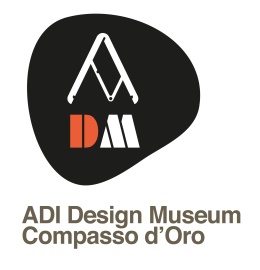 STEFANO CHIASSAIOltre il lockdown. Disegni, tessuti, coloriELENCO OPEREDisegni e Installazione con arredi e arazziDISEGNIStefano Chiassai, Parole al Buio, Bla, Bla Bla, apriamo la bocca per parlare di cose positive,8 marzo 2020, pennarello su carta, 42x30 cm, collezione privataStefano Chiassai, CoronaCravatta, Ironia, ma serietà nel rispetto delle regole, 15 marzo 2020, pennarello su carta, 42x30 cm, collezione privataStefano Chiassai, Coraggio e Assistenza, La Generosità sta prendendo il sopravvento, 17 marzo 2020, pennarello su carta, 42x30 cm, collezione privataStefano Chiassai, Gira che ti rigira, Siamo spettatori di quello che sta succedendo, 19 marzo 2020, pennarello su carta, 42x30 cm, collezione privataStefano Chiassai, Prigionieri in casa, I nostri Cuori sconfiggeranno il Mostro, 21 marzo 2020, pennarello su carta, 42x30 cm, collezione privataStefano Chiassai, Pensiero d’immagini positive, Il Sole, il Mare, i Paesaggi, il Verde, la Pace, il Volo, 24 marzo 2020, pennarello su carta, 42x30 cm, collezione privataStefano Chiassai, La Luce, Conte: “Non bloccherò l’Italia per mesi”, 26 marzo 2020, pennarello su carta, 42x30 cm, collezione privataStefano Chiassai, Cuori in Cravatta, Eleganti, ma con denti aguzzi all’attacco dei Mostri, 28 marzo 2020, pennarello su carta, 42x30 cm, collezione privataStefano Chiassai, Dedicato a Valentina, Il Mostro sarà circondato dalla natura, 31 marzo 2020, pennarello su carta, 42x30 cm, collezione privataStefano Chiassai, Le mie Passioni, Aspettando il notiziario delle 18... i pensieri volano, 2 aprile 2020, pennarello su carta, 42x30 cm, collezione privataStefano Chiassai, CoronaFiori, Alla fine... diventerà una stampa, 4 aprile 2020, pennarello su carta, 42x30 cm, collezione privataStefano Chiassai, Domenica delle Palme, Ho sempre in mente il rito della domenica mattina, quando mia Madre, con cura e Amore, preparava il vestito, la camicia e la cravatta a mio Padre per andare a Messa, 6 aprile 2020, pennarello su carta, 42x30 cm, collezione privataStefano Chiassai, Il cervello metabolizza il Mostro, ... Poi si ribella e produce anticorpi positivi a volontà, 8 aprile 2020, pennarello su carta, 42x30 cm, collezione privataStefano Chiassai, Giochiamo con lui, Il bambino è triste, arrabbiato, stanco di stare chiuso in casa, 14 aprile 2020, pennarello su carta, 42x30 cm, collezione privataStefano Chiassai, Preghiera, Dedicato alla mia Amica Tiziana, 16 aprile 2020, pennarello su carta, 42x30 cm, collezione privataStefano Chiassai, La lettera di Giorgio Armani, Occhi guardinghi e l’amore per il suo lavoro proteggono il RE, 17 aprile 2020, pennarello su carta, 30x42 cm, collezione privataStefano Chiassai, Sgorbis Bond, Con gli Sgorbis Bond risolveremo tutti i nostri problemi economici ñ Pestapiano, 18 aprile 2020, pennarello su carta, 42x30 cm, collezione privataStefano Chiassai, Sgorbis Band Bond, Tutti suonano contro l’Italia – Albanino, 19 aprile 2020, pennarello su carta, 42x30 cm, collezione privataStefano Chiassai, Il Mostro alle spalle, ll sogno di ritornare a una Vita Normale – Tritolo, 25 aprile 2020, pennarello su carta, 42x30 cm, collezione privataStefano Chiassai, Numeri in trappola, Parole... Parole... Numeri... Numeri... Fate i Fatti, non solo parole e numeri!, 9 maggio 2020, pennarello su carta, 42x30 cm, collezione privataStefano Chiassai, Ci vuole tanto cuore e fiducia, NumeriSoldi, BancheSacrifici, LacrimeAperture, ChiusureSupereroi, FuturoPaura, 14 maggio 2020, pennarello su carta, 42x30 cm, collezione privataStefano Chiassai, TOMBORRELLI, Ore 18: positivi 2200, terapia intensiva 800, guariti 300, contagiati 4000, di cui 800 asintomatici ecc., 17 maggio 2020, pennarello su carta, 42x30 cm, collezione privataStefano Chiassai, Sprazzi di luce, Ma attenzione, il Mostro è ancora sempre intorno a noi, in agguato, 20 maggio 2020, pennarello su carta, 42x30 cm, collezione privataStefano Chiassai, Ritorno alle porte aperte, Con Disciplina, Speranza, ma anche tante incognite, 24 maggio 2020, pennarello su carta, 42x30 cm, collezione privataStefano Chiassai, Johnson e l’immunità di gregge, Intanto, mentre il Mostro vola... Trovati i sosia del suo gregge, 31 maggio 2020, pennarello su carta, 42x30 cm, collezione privataStefano Chiassai, Angela EuroRegina... Annuncia..., La Germania mette a disposizione delle sue imprese almeno 550 miliardi di euro, 8 giugno 2020, pennarello su carta, 42x30 cm, collezione privataStefano Chiassai, Giuseppe Conte e i nodi da sciogliere, La giacca di moda, 13 giugno 2020, pennarello su carta, 42x30 cm, collezione privataStefano Chiassai, Corona Trump, Gli Usa vicini ai 100.000 morti ma Trump gioca a golf, 15 giugno 2020, pennarello su carta, 42x30 cm, collezione privataStefano Chiassai, De Luca è tornato, Abbiate pazienza... Ma come si può immaginare di andare in vacanza all’estero?, 20 agosto 2020, pennarello su carta, 42x30 cm, collezione privataStefano Chiassai, L’Italia di nuovo nel caos, Ritorno a oltre quota 1000... è il dato più alto dal 12 maggio, 22 agosto 2020, pennarello su carta, 42x30 cm, collezione privataStefano Chiassai, CoronaDancing, Dalla Sardegna con furore, 23 agosto 2020, pennarello su carta, 42x30 cm, collezione privataStefano Chiassai, Pesci fuor d’acqua, Il Luna Park delle regole, 31 agosto 2020, pennarello su carta, 42x30 cm, collezione privataStefano Chiassai, Has-Azz-zolina, In-docenti...vogliono più soldi per tornare a scuola, 13 settembre 2020, pennarello su carta, 42x30 cm, collezione privataStefano Chiassai, Sì… No... Sì… No... Sì.. No..., Ma mi faccia il piacere...! E io pago!, 21 settembre 2020, pennarello su carta, 42x30 cm, collezione privataStefano Chiassai, Il Governo dei pantoni, Rosso, Arancio, Giallo... Il Mostro dilaga. L’Italia si chiude, 6 novembre 2020, pennarello su carta, 42x30 cm, collezione privataStefano Chiassai, Oppressi-Angosciati, I colori... ci creano incertezza, 8 novembre 2020, pennarello su carta, 42x30 cm, collezione privataStefano Chiassai, Ormai Fuori Controllo, Nuovo record: quasi 41.000 i nuovi casi, 13 novembre 2020, pennarello su carta, 42x30 cm, collezione privataStefano Chiassai, New Lock Down, Di nuovo SERRATI in casa, 22 novembre 2020, pennarello su carta, 42x30 cm, collezione privataStefano Chiassai, Il Campione è VOLATO VIA, Il MondoCovid piange: è un grande cuore che piange per Lui, 29 novembre 2020, pennarello su carta, 42x30 cm, collezione privataStefano Chiassai, Capelli fatti, ... Mascherine al posto giusto... Una bella cravattina... e via pronti per lo shopping del 6 dicembre, 6 dicembre 2020, pennarello su carta, 42x30 cm, collezione privataStefano Chiassai, American Beauty, Moderna... lancia gli arrosticini per la lotta contro il virus, 15 dicembre 2020, pennarello su carta, 42x30 cm, collezione privataStefano Chiassai, Natale 2020, L’Albero delle Restrizioni, 19 dicembre 2020, pennarello su carta, 42x30 cm, collezione privataStefano Chiassai, Pierre... lo stilista del futuro, Il brand Pierre Cardin produce uníacqua minerale dalle antiche sorgenti di Calcedonia, sul Monte Falterona, in provincia di Arezzo, 29 dicembre 2020, pennarello su carta, 42x30 cm, collezione privataStefano Chiassai, Goodbye bye 2020, Primo dell’AnnoMan 2021... Hope, Sun, Life, Normality, Respect, Technology, Future, Love... , 31 dicembre 2020, pennarello su carta, 42x30 cm, collezione privataStefano Chiassai, Ultimo dell’anno 2020., La Speranza di Speranza  è l’ultima a morire, 31 dicembre 2020, pennarello su carta, 30x42 cm, collezione privataINSTALLAZIONEStanza delle meraviglie: Arredi e ArazziStefano Chiassai, Sedia Abbraccio, 2023Stefano Chiassai, Sediatta. Sedia, collo, cravatta, 2023Stefano Chiassai, Sedia Flower, 2023Stefano Chiassai, Tavolo giardino, 2023Stefano Chiassai, Future garden, 2023, tappetoStefano Chiassai, Future garden, 2023, tappezzeriaStefano Chiassai, Dream, 2023, manichino gigante, abiti di grandi dimensioni, scarpe in metalloStefano Chiassai, Flight, 2023, manichino gigante, abiti di grandi dimensioni, scarpe in metalloStefano Chiassai, Parole al Buio, Bla, Bla Bla, apriamo la bocca per parlare di cose positive, 8 marzo 2020, arazzo eseguito a telaio Jacquard, 102x79 cm, collezione privataStefano Chiassai, Gira che ti rigira, Siamo spettatori di quello che sta succedendo, 19 marzo 2020, arazzo eseguito a telaio Jacquard, 112x85,5 cm, collezione privataStefano Chiassai, Prigionieri in casa, I nostri Cuori sconfiggeranno il Mostro, 21 marzo 2020, arazzo eseguito a telaio Jacquard, 112x85,5 cm, collezione privataStefano Chiassai, La Luce, Conte: “Non bloccherò l’Italia per mesi”, 26 marzo 2020, arazzo eseguito a telaio Jacquard, 112x87 cm, collezione privataStefano Chiassai, Dedicato a Valentina, Il Mostro sarà circondato dalla natura, 31 marzo 2020, arazzo eseguito a telaio Jacquard, 132x99 cm, collezione privataStefano Chiassai,  Le mie Passioni, Aspettando il notiziario delle 18... i pensieri volano, 2 aprile 2020, arazzo eseguito a telaio Jacquard, 180,5x133 cm, collezione privataStefano Chiassai,  Sgorbis Band Bond, Tutti suonano contro l’Italia – Albanino, 19 aprile 2020, arazzo eseguito a telaio Jacquard, 115x90,5 cm, collezione privataStefano Chiassai, Numeri in trappola, Parole... Parole... Numeri... Numeri... Fate i Fatti, non solo parole e numeri!, 9 maggio 2020, arazzo eseguito a telaio Jacquard, 105x78 cm, collezione privataStefano Chiassai, Sprazzi di luce, Ma attenzione, il Mostro è ancora sempre intorno a noi, in agguato, 20 maggio, 2020, arazzo eseguito a telaio Jacquard, 136x97,5 cm, collezione privataStefano Chiassai, Ritorno alle porte aperte, Con Disciplina, Speranza, ma anche tante incognite, 24 maggio 2020, arazzo eseguito a telaio Jacquard, 127,5x99 cm, collezione privataStefano Chiassai, Pesci fuor d’acqua, Il Luna Park delle regole, 31 agosto 2020, arazzo eseguito a telaio Jacquard, 112x85 cm, collezione privataStefano Chiassai, Oppressi-Angosciati, I colori... ci creano incertezza, 8 novembre 2020, arazzo eseguito a telaio Jacquard, 109x79 cm, collezione privataStefano Chiassai, New Lock Down, Di nuovo SERRATI in casa, 22 novembre 2020, arazzo eseguito a telaio Jacquard, 84,5x80,5 cm, collezione privataStefano Chiassai, Capelli fatti, ... Mascherine al posto giusto... Una bella cravattina... e via pronti per lo shopping del 6 dicembre, 6 dicembre, 2020, arazzo eseguito a telaio Jacquard, 112x88 cm, collezione privataStefano Chiassai, Goodbye bye 2020, Primo dell’AnnoMan 2021... Hope, Sun, Life, Normality, Respect, Technology, Future, Love..., 31 dicembre 2020, arazzo eseguito a telaio Jacquard, 108x87 cm, collezione privata